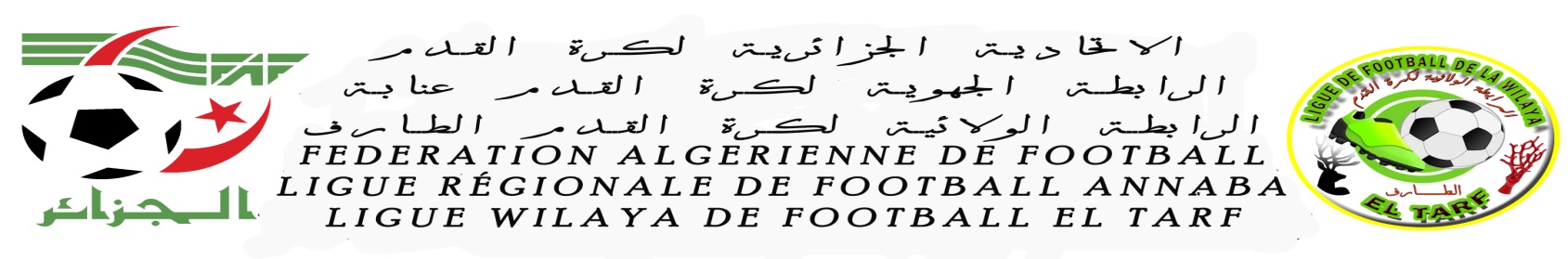 PROCES VERBAL COC N°04 DU 17/11/2019DIRECTION DE L’ORGANISATION DES COMPETITIONS Etaient présents :Mr DAOUDI A / HAFID            PrésidentMr DJENDI   ILYES                   SecrétaireORDRE DU JOUR1-Programmation  Matchs Retards  de la 2eme journée Division Honneur et Matchs avancés de la 4eme journée.2- Analyse des Rencontres de la 3eme journée Division Honneur3- Homologation des résultats4-Etude des affaires litigieuses5- Classement 3eme journée Division Honneur	MATCHS RETARDS DE LA « 2EME JOURNEE 	JOURNEE DU SAMEDI : 23/11/20192- ANALYSE DES RENCONTRESR A S.    3- HOMOLOGATION DES RESULTATS4- ETUDE DES AFFAIRES LITIGIEUSESNéant5- CLASSEMENT 3EME JOURNEE DIVISION HONNEUR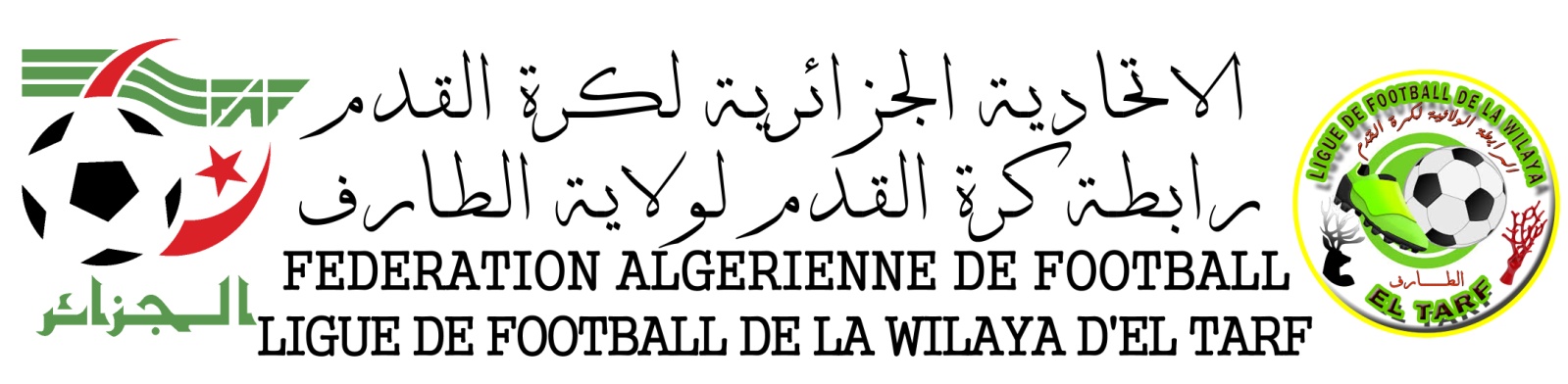 LIEUXLIEUXDATESDATESN° RENCN° RENCRENCONTRERENCONTREHORHORCATCATOBSOBSAIN-ASSELCommunalAIN-ASSELCommunalSAMEDI23/11/2019SAMEDI23/11/20191010CRBAA  Vs UZACRBAA  Vs UZA14 H 0014 H 00SS--SAMEDI23/11/2019SAMEDI23/11/20191111MRBBM Vs USBBMRBBM Vs USBB14 H 0014 H 00SSMATCHS AVANCES DE LA « 4EME JOURNEE »	JOURNEE DU SAMEDI : 23/11/2019MATCHS AVANCES DE LA « 4EME JOURNEE »	JOURNEE DU SAMEDI : 23/11/2019MATCHS AVANCES DE LA « 4EME JOURNEE »	JOURNEE DU SAMEDI : 23/11/2019MATCHS AVANCES DE LA « 4EME JOURNEE »	JOURNEE DU SAMEDI : 23/11/2019MATCHS AVANCES DE LA « 4EME JOURNEE »	JOURNEE DU SAMEDI : 23/11/2019MATCHS AVANCES DE LA « 4EME JOURNEE »	JOURNEE DU SAMEDI : 23/11/2019MATCHS AVANCES DE LA « 4EME JOURNEE »	JOURNEE DU SAMEDI : 23/11/2019MATCHS AVANCES DE LA « 4EME JOURNEE »	JOURNEE DU SAMEDI : 23/11/2019MATCHS AVANCES DE LA « 4EME JOURNEE »	JOURNEE DU SAMEDI : 23/11/2019MATCHS AVANCES DE LA « 4EME JOURNEE »	JOURNEE DU SAMEDI : 23/11/2019MATCHS AVANCES DE LA « 4EME JOURNEE »	JOURNEE DU SAMEDI : 23/11/2019MATCHS AVANCES DE LA « 4EME JOURNEE »	JOURNEE DU SAMEDI : 23/11/2019MATCHS AVANCES DE LA « 4EME JOURNEE »	JOURNEE DU SAMEDI : 23/11/2019BOUTELDJAOPOWSAMEDI23/11/2019SAMEDI23/11/20191919CMR Vs RBZCMR Vs RBZ11 H 0011 H 00SSBOUTELDJAOPOWSAMEDI23/11/2019SAMEDI23/11/20192424ORCT Vs ESECORCT Vs ESEC14 H 0014 H 00SSMATCH RETARD DE LA « 3EME JOURNEE »	JOURNEE DU MARDI : 26/11/2019MATCH RETARD DE LA « 3EME JOURNEE »	JOURNEE DU MARDI : 26/11/2019MATCH RETARD DE LA « 3EME JOURNEE »	JOURNEE DU MARDI : 26/11/2019MATCH RETARD DE LA « 3EME JOURNEE »	JOURNEE DU MARDI : 26/11/2019MATCH RETARD DE LA « 3EME JOURNEE »	JOURNEE DU MARDI : 26/11/2019MATCH RETARD DE LA « 3EME JOURNEE »	JOURNEE DU MARDI : 26/11/2019MATCH RETARD DE LA « 3EME JOURNEE »	JOURNEE DU MARDI : 26/11/2019CHEBAITAOPOWMARDI26/11/201916UZA Vs MRBBM14 H 00SLIEUXDATESN° RENCRENCONTRERESULTATSCATZERIZERcommunalSAMEDI16/11/201913RBZ Vs ORCT02 - 01SEL-KALAOPOWSAMEDI16/11/201914JSEK Vs CMR01 - 05SBESBESOPOWSAMEDI16/11/201915A.BES Vs CRBAA01 - 00SCHEBAITAOPOWSAMEDI16/11/201916UZA Vs MRBBMREPORTEESBOUGOUScommunalSAMEDI16/11/201917USBB Vs WAB01 - 03SAIN-KARMACommunalSAMEDI16/11/201918WAK Vs CRBZ01- 04SEXEMPTEXEMPTEXEMPTES ECHATTES ECHATTCLUBSPOINTSJGNPBPBCDIFCLASOBSCMR093300123+91CRBZ06220092+72ORCT063201104+6-ESEC06220062+4-WAB06320187+1-RBZ03210122+06USBB03210123-1-WAK03310258-3-A.BES033102410-6-CRBAA00200202-210MRBBM00100103-3 11AFF COC N°01 (PP)UZA00100104-412JSEK003003513-813